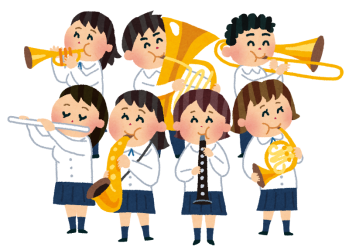 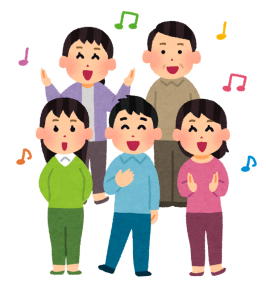 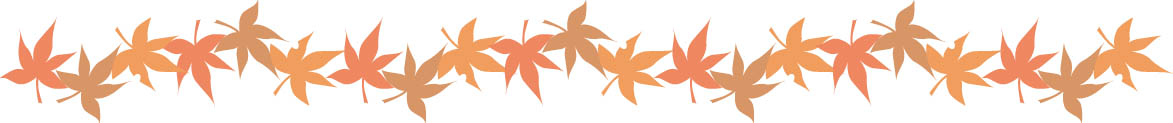 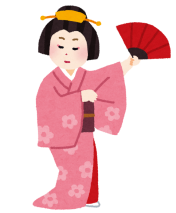 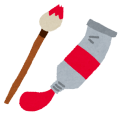 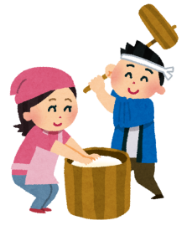 ＜作品展示部門＞工芸、絵画、写真などの作品を展示したい！期間：平成２９年１０月２８日（土）～１１月　５日（日）場所：江府町防災・情報センター　搬入：１０月２７日（金）９時～１７時　搬出：１１月２６日（月）９時～※展示スペースには限りがあります。＜舞台発表部門＞合唱、演奏、ダンス、芸能などを発表したい！期間：平成２９年１１月　４日（土）場所：鳥取西部農協江府支所３階リハーサル：１１月　１日（水）・　２日（木）９時～１７時※出演時間には限りがあります。（１団体１５分程度）＜販売出店部門＞加工品、手芸品等を販売したい！	期間：平成２９年１１月　４日（土）～　５日（日）（予定）場所：江府町防災・情報センター駐車場※出店スペースには限りがあります。展示14時～15時　舞台15時～16時　販売等16時～17時江府町文化祭２０１７申込書＜作品展示部門＞　合計出展点数　　　点（※作品は一人あたり２点程度）＜舞台発表部門＞＜販売出店部門＞※飲食販売をする場合、営業類似行為開設届の記入、提出をお願いします。　営業類似行為開設届は鳥取県ＨＰ内からダウンロードできます。団体名・代表者名（個人出展の場合は下欄に記入してください）団体名・代表者名（個人出展の場合は下欄に記入してください）電話番号　自宅　　　　　　　　　　　　　携帯電話番号　自宅　　　　　　　　　　　　　携帯作品の種類・作品名（記入例）写真「美しき大山とおくだいせんくん」氏名　　社会　教育子作品の種類・作品名氏名作品の種類・作品名氏名作品の種類・作品名氏名団体名または個人名代表者（担当）氏名団体名または個人名代表者（担当）電話番号（自宅）団体名または個人名代表者（担当）電話番号（携帯）リハーサル希望日時　※両日とも9時～17時（17時以降でも相談可能）11月1日（水）・2日（木）　（　　　　：　　　頃）当日発表希望日時　　10時～12時　13時～15時11月4日（土）　　　（　　　　：　　　　頃）リハーサル希望日時　※両日とも9時～17時（17時以降でも相談可能）11月1日（水）・2日（木）　（　　　　：　　　頃）当日発表希望日時　　10時～12時　13時～15時11月4日（土）　　　（　　　　：　　　　頃）リハーサル希望日時　※両日とも9時～17時（17時以降でも相談可能）11月1日（水）・2日（木）　（　　　　：　　　頃）当日発表希望日時　　10時～12時　13時～15時11月4日（土）　　　（　　　　：　　　　頃）リハーサル希望日時　※両日とも9時～17時（17時以降でも相談可能）11月1日（水）・2日（木）　（　　　　：　　　頃）当日発表希望日時　　10時～12時　13時～15時11月4日（土）　　　（　　　　：　　　　頃）団体名または個人名代表者（担当）氏名団体名または個人名代表者（担当）電話番号（自宅）団体名または個人名代表者（担当）電話番号（携帯）出店内容出店内容出店内容出店内容